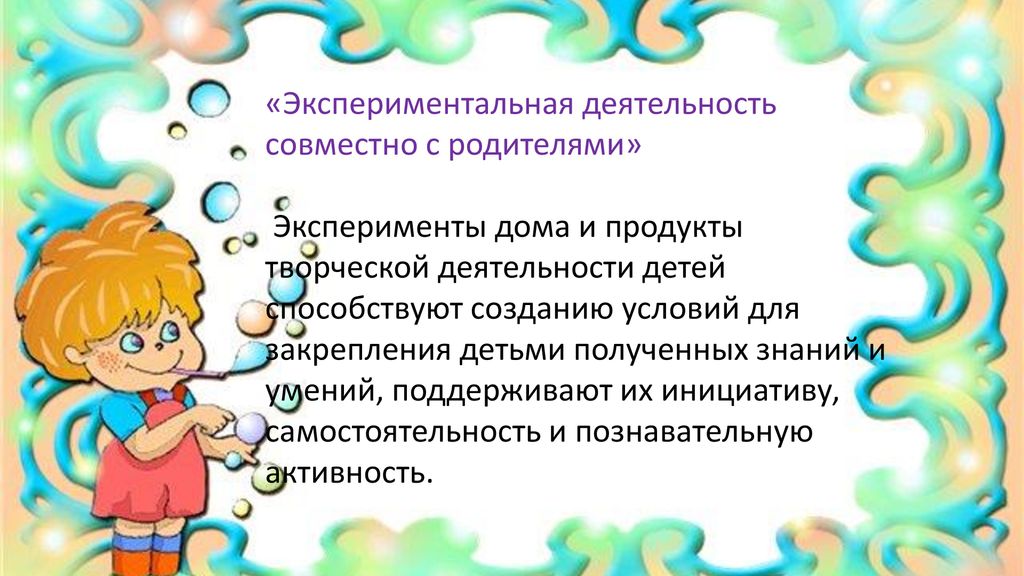 Уважаемые родители в нашей группе проводится проектная деятельность по экспериментированию   предлагаем вам подборку опытов и экспериментовБудем вам признательны если вы пришлёте фотографииСпасибо!Карточка схема+  = ?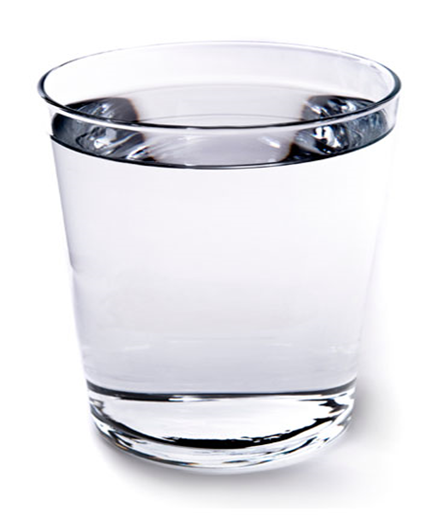 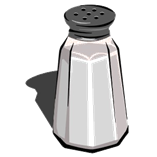   +  = ?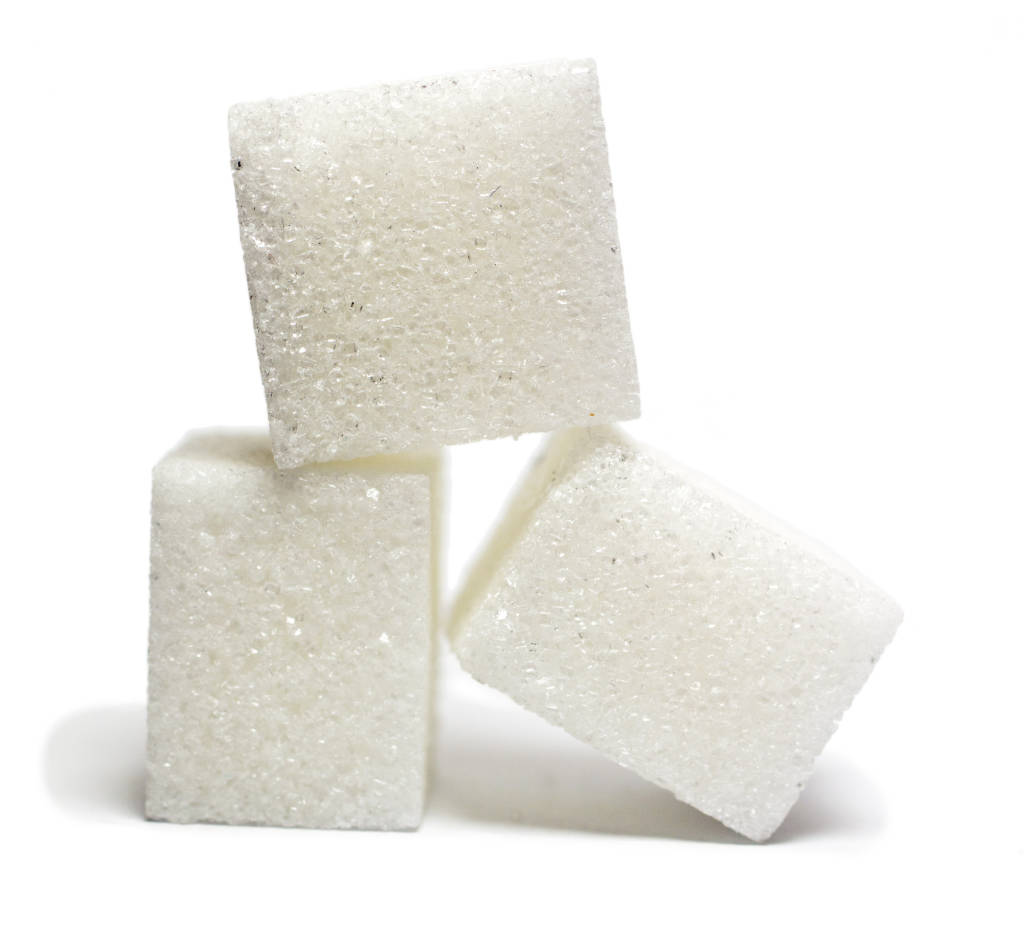 Вода не имеет вкуса.Цель: уточнить представления детей о свойствах воды.Вам понадобится стакан с водой, соль, сахар.родитель наливает в стаканчики кипяченную воду и дает ее попробовать ребенку. Имеет ли вода вкус?Затем растворяет в воде соль, размешивает ее и дает попробовать.  Спрашивает у ребенка, поменялся ли вкус у воды. Затем наливает воду в другие стаканчики и кладет в нее сахар и снова предлагает попробовать .Вывод: сама по себе вода безвкусная, она приобретает вкус того, что в нее добавляют.                                                            Карточка схема  ++ 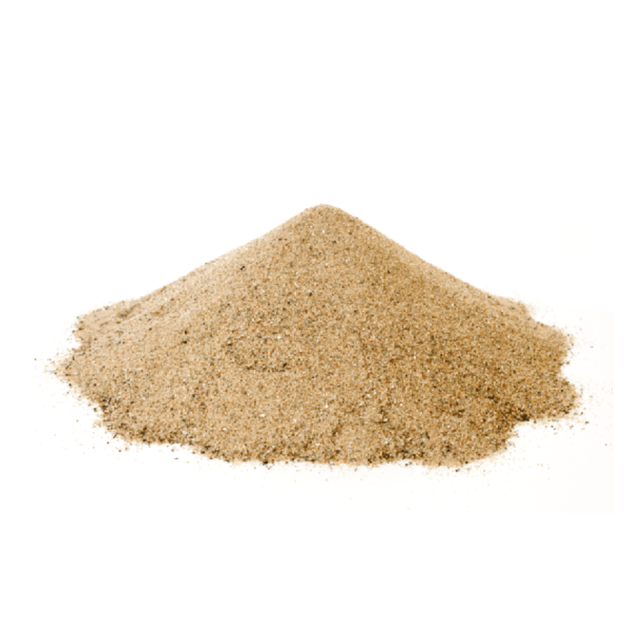 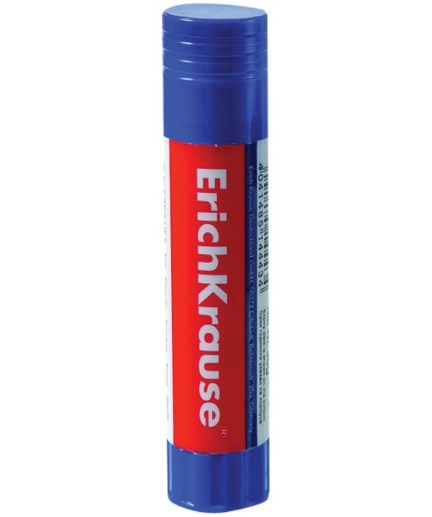 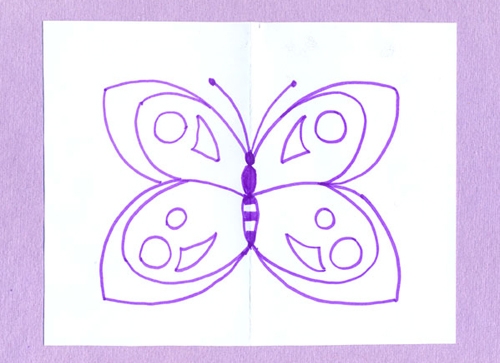                  = ?Рисование сухим песком.Цель: Через игры и опыты научить ребенка определять физические свойства песка.Вам потребуется сухой песок, листы бумаги с нарисованными картинками, клеящие карандаши.Предложить клеящим карандашом обвести весь рисунок, а потом на клей насыпать сухой песок.Стряхнув лишний песок посмотреть, что получилось.Вывод: Сухим песком можно рисовать.ОПЫТ №1«СОРЕВНОВАНИЕ»Цель: познакомить с состоянием почвы; развивать наблюдательность.	Материал: две стеклянные банки с почвой (одна с рыхлой, другая – с уплотнённой), палочка, черенок традесканции или любой другой цветок.	Ход: 	Где мягче почва – на газоне или на тропинке? Давайте проверим все версии.1 ребенок трогает почву в банках, определяют состояние почвы палочкой. По совету делают луночки. В какую почву палочка проходит легко, в какую с трудом? 	Сажают в луночки черенки традесканции или другой цветок, поливают их умеренно.	2 Баночки оставляют на несколько дней. Наблюдают, где почва высохнет быстрее? Почему?Вывод:  уплотнённая почва не подходит растениям – плохо пропускает воздух и воду; рыхлая хорошо пропускает воду и воздух; быстро высыхает.ОПЫТ №2«СУХАЯ И ВЛАЖНАЯ ПОЧВА»Цель: учить определять и сравнивать сухую и влажную почву.Материал: две стеклянные баночки (одна с сухой, другая с влажной почвой), пластинка из оргстекла, лопаточка.Ход:    Почва бывает разной: Чёрной, жёлтой, красной,   Глинистой, песчаной, подзолистой, болотистой,  Серой лесной, ещё чернозёмной.Как узнать в какой баночке почва сухая, а в какой влажная? (обследовать пальцами, сравнить цвет, запах)Вывод: сухая почва рассыпчатая, её комочки жёсткие. Влажная почва мягкая, липкая.Что произойдёт со стеклом, если им накрыть баночки с сухой и влажной  почвой? Баночки закрывают пластинками из оргстекла на 1-2 минуты; на пластине, которой закрыта баночка с влажной почвой, появились следы испарения влаги, а на пластине, которой закрыта баночка с сухой почвой – нет.Вывод:  сухая почва не содержит влагу; из влажной почвы испарение происходит в окружающую среду.ОПЫТ №3«СОЛНЕЧНЫЕ ЗАЙЧИКИ»Цель: познакомить с происхождением солнечных зайчиков, их движением, предметами, от которых они отражаются; развивать смекалку, любознательность.	Материал: зеркало, баночка с водой, пластина из нержавеющей стали.	Ход:Рыхлый снег темнее в марте, Тают льдинки на окнеЗайчик бегает по парте И по карте на стене.Поиграем с зеркалом? Зеркало и другие блестящие предметы отражают солнечные лучи. Сейчас мы в этом убедимся. ребенок ловят зеркалом луч солнца и направляют его отражение в любую сторону. Что происходит?(зеркало отражает солнечные лучи, меняя его наклон можно играть).ребенок берут баночку с водой, «ловят» солнечные лучи (вода их отражает), если слегка пошевелить рукой – поверхность воды приходит в движение, «зайчики» начинают прыгать.Дети берут пластину из нержавеющей стали и повторяют эксперимент.Вывод: все блестящие предметы отражают свет и солнечные лучи.ОПЫТ №4«ПРЯТКИ»     	Цель: углублять знание свойств и качеств воды; развивать любознательность, закреплять знание правил безопасности при обращении со стеклянными предметами.     	Материал: две баночки с водой (первая – с прозрачной, вторая – с подкрашенной водой), камешки, салфетка из ткани.    Ход: Что ты видишь в баночках?Какого цвета вода?Хочешь поиграть с камешками в прятки?В баночку с прозрачной водой дети опускают камешек, наблюдают за ним (он тяжёлый, опустился на дно).Почему камешек видно? (вода прозрачная)ребенок опускают камешек в подкрашенную воду. Что происходит? (камешка не видно – вода подкрашена, не прозрачная).Вывод: в прозрачной воде предметы хорошо видны; в непрозрачной – не видны.ОПЫТ №5«ЧЁРНОЕ И БЕЛОЕ»     	Цель: познакомить с влиянием солнечных лучей на чёрный и белый цвет; развивать наблюдательность, смекалку.     	Материал: салфетки из ткани чёрного и белого цвета.     Ход:Белая тряпочка похожа на зайчика,Тряпочка чёрная – на ворона огородногоПотрогайте салфетки – какие они? (прохладные)Положить салфетки на окно, оставить под лучами солнца на несколько минут. Затем прикоснуться рукой. Что произошло? (они нагрелись: белая – стала тёплой, а чёрная - горячей)Переложить салфетки с окна на стол, оставить на несколько минут. Что произойдёт?  (салфетка белого цвета стала холодной, а салфетка чёрного цвета - тёплой).Вывод: белый цвет отталкивает солнечные лучи – салфетка белого цвета нагрелась слабо; чёрный цвет поглощает солнечные лучи – салфетка чёрного цвета стала горячей.ОПЫТ №6«ДРУЗЬЯ»	Цель: познакомить с составом воды (кислород); развивать смекалку, любознательность.	Материал: стакан с водой, бутылка с водой, закрытая пробкой, салфетка из ткани.Ход: Стакан с водой на несколько минут поставить на солнце. Что происходит? (на стенках стакана образуются пузырьки – это кислород).Бутылку с водой изо всех сил потрясти. Что происходит? (образовалось большое количество пузырьков)Вывод: в состав воды входит кислород; он «появляется» в виде маленьких пузырьков; при движении воды пузырьков появляется больше; кислород нужен тем, кто живёт в воде.ОПЫТ №7«ИГРАЕМ С КРАСКАМИ».	Цель: познакомить с процессом растворения краски в воде (произвольно и при помешивании); развивать наблюдательность, сообразительность.	Материал: две баночки с прозрачной водой, краски, лопаточка, салфетка из ткани.Ход:Краски, словно радуга,Красотой своей детей радуютОранжевые, жёлтые, красные,Синие, зелёные – разные!В баночку с водой добавить немного красной краски, что происходит? (краска медленно, неравномерно растворится).В другую баночку с водой добавить немного синей краски, размешать. Что происходит? (краска растворится равномерно).ребенок смешивает воду из двух баночек. Что происходит? (при соединении синей и красной краски вода в банке стала коричневой).Вывод: капля краски, если её не мешать, растворяется в воде медленно, неравномерно, а при размешивании – равномерно..ОПЫТ №8«ТАНЕЦ ГОРОШИН»	Цель: познакомить с понятием «сила движения», развивать смекалку, наблюдательность, любознательность.	Материал: баночка с водой, горошины, трубочка, салфетка, лист бумаги.Ход:	Воспитатель: Давайте научим горох плавать и танцевать.Дети в баночку с водой опускают 4 горошины и трубочку, дуют в неё. Сначала слабо, потом с большей силой.	Вывод: когда воздух через трубочку поступал медленно, горошины двигались медленно; сила воздуха увеличилась, и скорость движения горошин возрастала. Значит, сила движения предметов зависит от силы воздействия на них.ОПЫТ № 9«ВОРЧЛИВЫЙ ШАРИК»	Цель: познакомить с движением воздуха, его свойствами; развивать наблюдательность, любознательность.	Материал: ванночка с водой, воздушный шарик, салфетка из ткани.	Ход:В праздники на улицеВ руках у детворыГорят, переливаютсяВоздушные шары.Разные, разные: голубые, красные,Жёлтые, зелёные воздушные шары.	Хочешь поиграть с воздушными шариками?ребенок надувает шарик небольшого размера, не завязывают его. Какой получился шарик? (лёгкий и красивый). Разжимают пальцы. Что происходит с шариком? (шарик начал метаться – из него выходит воздух). Надуть шарик, не завязывать его. «Горлышком» погрузить в воду, постепенно разжать пальцы. Что произойдёт? (воздух из шарика выходит, и на поверхности воды появляются пузыри).Вывод: пузырьки воздуха, выходя из шарика, поднимаются на поверхность воды: они лёгкие.